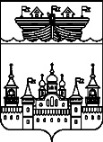 ЗЕМСКОЕ СОБРАНИЕ ВОСКРЕСЕНСКОГО МУНИЦИПАЛЬНОГО РАЙОНА НИЖЕГОРОДСКОЙ ОБЛАСТИРЕШЕНИЕ30 мая 2019 года		№44О работе МУП ЖКХ «Водоканал»В соответствии с планом работы Земского собрания Воскресенского муниципального района Нижегородской области в 2019 году заслушав и обсудив информацию директора МУП ЖКХ «Водоканал» Тырышкина А.В. о работе МУП ЖКХ «Водоканал»,Земское собрание района решило:Информацию	 о работе МУП ЖКХ «Водоканал о принять к сведению.Глава местного самоуправления		А.В.БезденежныхПриложение к решению Земского  собрания Воскресенского муниципального района Нижегородской области от 30.05.2019 № 44Об итогах работы  МУП ЖКХ «Водоканал» за 2018 годМУП ЖКХ «Водоканал» за 2018 год  предоставило услуг населению и юридическим лицам по услуге водоснабжение в объеме 407 тыс.м3, из 407 тыс.м3 по приборам учета отпущено 289 тыс.м3, по нормативам 118 тыс.м3. По услуге водоотведение в объеме 91 тыс.м3, из 91 тыс.м3 по приборам учета отпущено 77 тыс.м3, по нормативам 14 тыс.м3. По отношению к плановым показателям по услуге водоснабжение объемы выполнены на 91% (плановый объем 446 тыс.м3 на год), по услуге водоотведение объемы выполнены на 84 % (плановый объем 108 тыс.м3 на год). За предоставленные услуги произведено начисление населению и юридическим лицам по услуге водоотведение в размере 3492 тыс. руб., по услуге водоснабжение 21436 тыс. руб.  По отношению к плану выручка по услуге водоотведения выполнена на 84%, по услуге водоснабжение на 96%, хотя выполнение объемов составляет по водоснабжению всего лишь 91%. Дополнительных 5% выручки или 1240 тыс. руб. предприятие получило за счет начисления коэффициента на объемы предоставляемые без приборов учета. Всего доходов по основным видам деятельности предприятием начислено 24928 тыс. руб.Расходы на предприятии учитываются  по каждому виду деятельности отдельно. ВодоснабжениеЗатраты на оказание услуги водоснабжение составили                                            22508 тыс. руб. По статьям:                                                                                                тыс. руб.                               План                               Факт	  ОтклонениеЭл. Энергия              6705(845тыс.квт.)      6087 (724т.кв.т.)        +618 (121т.кв.т)Амортизация             848                              1373                             -525  АВР                          1877                           2330                              -453Налоги и сборы         327                             317                                +10Прочие расходы       12602                         12401                             +201  в т.ч. зар.плата +отчис.       0                           7851+2369=1022Прочие  и общехоз.             0                                  2181 Всего                          22359                       22508                              -149Превышение плановых затрат составило 149 тыс. руб.Предприятие за счет  невыполнения плановых объёмов получило выпадающий доход в размере 1955 тыс. руб. (446м3-407м3=39м3*50,14=1955 тыс.руб.).  	Финансовый результат данной услуги составил:	доходы 21436 тыс. руб.- расходы 22508 тыс. руб. = -1072 тыс. руб.ВодоотведениеЗатраты на оказание услуги водоотведение составили: 5143 тыс. руб.По статьям:                                                                                 тыс.руб.                                        План                       Факт	ОтклонениеЭл. Энергия               1060 (145тыс.квт.)	    841 (109т.кв.т)      +219 (36т.кв.т.)Амортизация              188                                 121                            +67Налоги и сборы           89                                131                             -42Прочие расходы        2811                              4050                            -1239в т.ч. зар.плата +отчис.       0                                 2703+803=3506Прочие и общех.                  0                                      544 Всего                          4148                              5143                            -995Превышение плановых затрат по услуге водоотведение составило 995 тыс. руб.По данной услуге предприятие за счет снижения объемов получило выпадающий доход в размере 483 тыс. руб. (108м3-91м3=17м3*38,57 руб. = 656тыс. руб.). Финансовый результат данной услуги составил: доходы 3492тыс. руб. – расходы 5143 тыс. руб. = -1651 тыс. руб.Общий финансовый результат по основной деятельности составил убыток в размере 2723тыс. руб. Кроме основных видов деятельности предприятие по возможности оказывает населению и юридическим лицам прочие услуги. Прочие  доходы : тыс. руб.                              Прочие расходы: 	 тыс. руб.Откачка                            363                            Расходы банка             142   Услуги гидр-ка               481                             Пени, штрафы             990         Аренда помещ.               425                             Проценты по кред.        29         Согл. тех.усл.                   29                              Госпошлина                  24Слив ЖБО                        96                              Итого              1185        тыс. руб.Аренда трансп.                23   	Ремонт водопр.               331      По сметам доход            173    Услуги экскаватора         70  Цел. Фин. на приобр.      75Целевое финанс на убытки прошлых лет       2930Итого                                 4996      тыс. руб.                           Результат от прочей деятельности составил прибыль в размере 3811 тыс. руб.По итогам работы за 2017 года в целом по предприятию получено:                Доходов       29924 тыс. руб.                 Расходов      28836 тыс. руб.               Налог  УСН      413 тыс. руб.Финансовый результат:  прибыль  675  тыс. руб.Экологическая деятельность     На  2018 г. были заключены договора на лабораторные исследования качества питьевых вод на сумму 205 тыс. руб. ( 28 проб из скважин и 28 проб из водопроводов) и состава и свойств сточных вод на сумму 101 тыс.руб. ( 4 пробы сточных вод и по 3 пробы воды р. Ветлуга выше и у выпуска сточных вод).     За 2018 г. в целях лабораторно- производственного  контроля качества питьевой воды были отобраны 19 проб из водозаборных скважин, 7 из которых не соответствуют нормативным требованиям в основном по показателям – превышение железа, жесткости и 19 проб из водозаборных колонок, 1 из которых не соответствуют нормативным требованиям.     В целях контроля состава и свойств сточных вод были отобраны: 2 пробы сточных вод после очистки (все не соответствуют нормативным требованиям), по 2 пробы воды выше и ниже выпуска сточных вод и 1 проба у места сброса (все не соответствуют нормативным требованиям).В сентябре был приобретен  гипохлорит натрия на сумму   9 тыс. руб., применяемый для дезинфекции сточных вод.Выполнены следующие предписания Департамента Росприроднадзора по ПФО, выданные по результатам проверки в 2017 г.:- 23 мая 2018 года был согласован План снижения сбросов на период с 2018 года по 2022 год с учетом поэтапного достижения утвержденных нормативов допустимых сбросов по каждому веществу, по которому устанавливается лимит на сбросы;- получено разрешение на сбросы веществ (за исключением радиоактивных веществ) и  микроорганизмов в водные объекты, утвержденного приказом департамента федеральной службы по надзору в сфере природопользования по Приволжскому федеральному округу от 25 декабря 2018 года № 1993 - заключен договор на осуществление деятельности по сбору, транспортированию, обработке, утилизации, обезвреживанию, размещению отходов I-IV класса опасности, заключен с ООО «Компания Экосервис» 29 ноября 2018 года     В феврале 2018 года получено разрешение о предоставлении водного объекта – р. Ветлуга в пользование для сброса сточных вод сроком до 21.02.2022 г. Составлен план мероприятий по доведению качества питьевой воды до действующих нормативов на 2019 год.                           Юридическая деятельность За 2018г.  было заключено   35 соглашений на общую сумму 483 тыс. руб., из них получено 302 тыс. рублей.  Предъявлено абонентам – неплательщикам 896 претензия на сумму 2763 тыс.руб.  Добровольно абонентами – неплательщиками оплачено 1944  тыс.руб. Мировому судье судебного участка Воскресенского района Нижегородской области направлено 128 исковых заявлений на сумму 2117 тыс. руб.  Поступление  денежных средств по исполнительным листам составило 180 тыс. рублей. Поступление денежных средств, удержанных из пенсии должников, на основании исполнительных документов, Пенсионным фондом РФ  за указанный период составляет  140 тыс. руб.На исполнении в Воскресенском районном отделе службы судебных приставов за  2018г. находилось  139 исполнительных документов на общую сумму 1534 тыс. руб. Окончено 103 исполнительных производства на общую сумму 1044 тыс.руб. Из них фактическим исполнением 34 на сумму 270 тыс. руб., с актом о невозможности взыскания – 69 исполнительных производств на сумму 773 тыс. руб. Общая сумма денежных средств, поступившая в МУП ЖКХ «Водоканал», по результатам работы  за 2018г. составляет  2264 тыс.руб.Задолженность перед предприятием у населения за услугу холодного водоснабжения  на 31.12.2018г.  составляла  6598 тыс. руб.  Из них текущая задолженность –1391 тыс..руб., возвращено службой судебных приставов без исполнения исполнительных документов на сумму  1269 тыс. руб.,  1534 тыс. руб. находится на исполнении в Воскресенском районном отделе службы судебных приставов, 618 тыс. руб. находилось на рассмотрении  у мирового судьи судебного участка Воскресенского района. Деятельность контрольной службыЗа указанный период было опломбировано 342 шт. вновь установленных приборов учета холодной воды, 325 в связи с заменой  по истечению сроков работы  приборов учета. Вновь заключено 73 договора холодного водоснабжения. Выявлено 6  самовольных врезок в систему водоснабжения, по которым был произведен  перерасчет за предшествующие 6 мес. по нормативу с повышающим коэффициентом. Проведена проверка 2636 приборов учета холодного  водоснабжения, установлено 340 магнитных пломб,  выявлено 4 тыс.м3   неучтенной холодной воды на общую сумму 259 тыс. руб.